Magyargencs Község Önkormányzata Képviselő-testületének/2017. (XII.    .) önkormányzati rendeletea településkép védelmérőlT E R V E Z E TMagyargencs Község Önkormányzatának Képviselő-testülete a településkép védelméről szóló 2016. évi LXXIV. törvény 12. § (2) bekezdés a)-h) pontjaiban kapott felhatalmazás alapján, az Alaptörvény 32. cikk (1) bekezdés a) pontjában meghatározott feladatkörében eljárva, a településfejlesztési koncepcióról, az integrált településfejlesztési stratégiáról és a településrendezési eszközökről, valamint egyes településrendezési sajátos jogintézményekről szóló 314/2012. (XI.8. ) Korm. rendelet 43/A.§ (6) bekezdés és a 9. mellékletében biztosított véleményezési jogkörében eljáró Veszprém Megyei Kormányhivatal Kormánymegbízotti Kabinet Állami Főépítész, Nemzeti Média és Hírközlési Hatóság Soproni Igazgatóság, Nemzeti Média és Hírközlési Hatóság Hivatala, Miniszterelnökség Kulturális Örökségvédelemért és Kiemelt Kulturális Beruházásokért Felelős Államtitkárság, Balaton- felvidéki Nemzeti Park Igazgatóság és Magyargencs Község Önkormányzat Képviselő Testületének a Partnerségi Egyeztetés szabályairól szóló rendeletének megfelelően a partnerek véleményének kikérésével a következőket rendeli el:I. FEJEZETBEVEZETŐ RENDELKEZÉSEK1. A rendelet célja, hatálya és értelmező rendelkezések1.§  A rendelet célja Magyargencs község sajátos településképének társadalmi bevonás és konszenzus által történő védelme és alakításaa) a helyi építészeti örökség területi és egyedi védelem (a továbbiakban: helyi védelem) meghatározásával, a védetté nyilvánítás a védelem megszüntetés szabályozásával;b) településképi szempontból meghatározó területek meghatározásával;c) településképi követelmények meghatározásával;d) településkép-érvényesítési eszközök szabályozásával,e) településképi önkormányzati támogatási és ösztönző rendszer alkalmazásával.2.§ (1) A helyi védelem célja Magyargencs településképe és történelme szempontjából meghatározó építészeti örökség kiemelkedő értékű elemeinek védelme, a jellegzetes karakterének a jövő nemzedékek számára történő megóvása. (2) A helyi védelem alatt álló építészeti örökség a nemzeti közös kulturális kincs része, ezért fenntartása, védelmével összhangban lévő használata és bemutatása közérdek. 3.§ E rendelet alkalmazásában:Arculati terv: a tervezett építmény elhelyezésével, építésével összefüggésben készített olyan dokumentáció, mely a tervezett építmény élő, élettelen természetes, és meglévő épített környezethez való illeszkedését bemutató, színes, a jelenlegi és a tervezett tájképet, látképet több szempontból rögzítő és a tervezett beillesztett építményt tartalmazó, perspektívikus megjelenítés fotódokumentációba illesztve.Cégfelirat: cégtábla, üzletfelirat, a vállalkozás használatában álló ingatlanon elhelyezett, a vállalkozást ismertető, népszerűsítő egyéb feliratot és más grafikai megjelenítés, üzlethelyiség portáljában (kirakatában) elhelyezett gazdasági reklám.Helyi egyedi védelem alatt álló érték károsodása: minden olyan esemény, beavatkozás, amely a védett érték teljes vagy részleges megsemmisülését, karakterének előnytelen megváltoztatását, általános esztétikai értékcsökkenését eredményezi. Helyi egyedi védelem megszüntetését alátámasztó szakmai vélemény (Építész, településmérnök, statikus, illetve műemléki szakmérnök végzettségű) személy, szervezetek, vagy azokat foglalkoztató szervezet által készített olyan szakvizsgálat, amely a védelem alatt álló épület, építmény vizsgálatát követően részletezi annak állagában, esztétikai megjelenésében, szerkezetében végbement folyamatokat, és annak eredményét, mely alapján a védelem oka már nem áll fenn.  Épületszélesség: Az épület rövidebbik homlokzatának szélessége. Az utcai homlokvonal esetében a homlokzat szélességéhez hozzá kell számítani azokat az oldalirányú épületkiugrásokat is, amelyeket az utcai homlokvonal oldalkert felé eső sarokpontján, annak síkjára állított 45 fokos egyenes érint. Harmónia és egyensúly: a részek egybetartozásának érzését keltő látványtulajdonság.Információs vagy más célú berendezés: az önkormányzat hirdető berendezései és a közösségi tájékoztató információs rendszer elemei, melynek mérete legfeljebb 11 m2, és melynek reklám céljára szolgáló felületének legfeljebb kétharmadán tehető közzé reklám, illetve helyezhető el reklámhordozó, reklámhordozót tartó berendezés.Karám: Szabadon tartott állatok tartására és védelmére szolgáló, vesszővel vagy deszkával vagy egyéb faanyagból körbe kerített olyan kerítés, amelynél a tömör felületek aránya a kerítés teljes felületének 30%-át nem haladja meg.Óriásplakát: a DIN A0 méretet meghaladó méretű plakát.Terméskő támfal: betonba vagy szárazon rakott válogatott kövekből összeállított önállóan állékony, látszó felületében háromdimenziós látványt nyújtó falszerkezet.Terméskő borítású támfal: Tégla vagy egyéb falazó elemekből épített önállóan is állékony szerkezet utólagosan ragasztott burkolata, mely természetes terméskövekből, méretre vágva úgy készül, hogy a látszó terméskő felületeknél a terméskő kétdimenziós látványt nyújtó alkalmazása nem megengedett.Tömör kerítés: Olyan kerítés, melynek a kerítés síkjára merőleges átláthatósága 80%-nál nagyobb mértékben korlátozott.Zárt kerítés: A település területén történetileg kialakult kerítések kapubálványokkal, pillérekkel tagolt, tömör falazott kerítés (kő, tégla) deszka vagy kovácsoltvas kapukkal.II. FEJEZETA HELYI VÉDELEM2. A helyi egyedi védelem feladata, általános szabályai, önkormányzati kötelezettségek4.§ (1) A helyi védelem feladata különösen: a)	a különleges oltalmat igénylő településszerkezeti, településképi, táji, építészeti, néprajzi, településtörténeti, régészeti, művészeti, ipartörténeti szempontból védelemre érdemes:aa)	településkarakter, településszerkezetek,ab)	épületegyüttesek, épületek és épületrészek, építmények, építményhez tartozó földrészlet és annak jellegzetes növényzete,ac)	településkép, utcaképek és látványok, ad)	műtárgyak, szobrok, emlékművek, síremlékek, utcabútorok, továbbiakban együtt védett értékek – körének számbavétele és meghatározása, nyilvántartása, dokumentálása, megőrzése, megőriztetése és a lakossággal történő megismertetése.b)	a védett értékek károsodásának megelőzése, fenntartásuk, illetve megújulásuk elősegítése. (2) A helyi védelmi célok érvényesítése érdekében Magyargencs Község Önkormányzatának Képviselő-testülete rendeletével a megóvandó épített egyedi és területi értékeit helyi védelem alá helyezi. A helyi védelem alá helyezett értékek jegyzékét a rendelet 1. melléklete tartalmazza. (3) Tilos a helyi védett építészeti örökség elemeinek veszélyeztetése, megrongálása, megsemmisítése.5.§ (1)	A helyi védelem alá helyezésről, illetve annak megszűnéséről a Képviselő-testület e rendelettel, és annak módosításával dönt. (2) A helyi védelem alá helyezést, illetve annak megszüntetését bármely természetes, jogi személy, jogi személyiség nélküli szervezet vagy hivatalból az önkormányzat kezdeményezheti, továbbá a településrendezési terv keretében készített örökségvédelmi hatástanulmány is javaslatot tehet. (3) A védelemre vonatkozó kezdeményezésnek tartalmaznia kell: a védendő érték/terület megnevezését, szükség esetén körülhatárolását, azonosító adatokat (területhatár, utca, házszám, helyrajzi szám, épület-, illetve telekrész, emelet, ajtó),a védelem indoklásátértékvizsgálatot.(4)	 A védelem megszüntetésére vonatkozó kezdeményezésnek tartalmaznia kell: a védelem alól törlendő érték/terület megnevezését, szükség esetén körülhatárolását, azonosító adatokat (területhatár, utca, házszám, helyrajzi szám, épület-, illetve telekrész, emelet, ajtó),a védelem megszüntetésének okait,a védelem megszüntetését alátámasztó szakmai véleményt.(5) A védelem megszüntetésére akkor kerülhet sor, ha a védetté nyilvánított helyi érték megsemmisül;a védett terület, érték a védelem alapját képező értékeit helyreállíthatatlanul elveszítette;a védelem tárgya a védelemmel összefüggő szakmai ismérveknek már nem felel meg;a védett érték magasabb védettséget kap. A helyi védelem az állami védelem hatályba lépésének napján külön intézkedés nélkül hatályát veszti.6.§ (1)	A helyi védelem elrendelése, védelem megszüntetésével kapcsolatos döntés előkészítéséről a települési főépítész gondoskodik. (2) Amennyiben az értékvizsgálat, vagy védelem megszüntetését alátámasztó szakmai vélemény nem a településrendezési terv részeként, hanem önálló munkarészként készül, ahhoz csatolni kell:  a döntést előkészítő települési főépítész szakmai véleményét.Beszerezhető még az érintett ingatlanok tulajdonosai, érintett helyi, szakmai, társadalmi szervek, egyesülések (a továbbiakban együtt: érdekeltek) álláspontja a területileg illetékes kulturális örökségvédelmi szakhatóság támogató véleménye.A döntés előkészítése során - a Képviselő-testületi döntés segítéséhez - beszerezhető még az érdekeltek (érintett ingatlanok tulajdonosai, érintett helyi, szakmai, társadalmi szervek, egyesülések) álláspontja.(4)	A helyi egyedi védelem alá helyezés, illetve annak megszüntetésére irányuló eljárás megindításáról az érdekelteket értesíteni kell.(5)	A kezdeményezéssel kapcsolatban az érdekeltek az értesítést követően 30 napon belül írásban észrevételt tehetnek. (6)	A kifüggesztés időtartama alatt a javaslat és az értékvizsgálat, védelem megszüntetését alátámasztó szakmai vélemény megtekintését a településen biztosítani kell.7.§ (1)	A helyi egyedi védelem elrendeléséről és megszüntetéséről értesíteni kell: az érdekelteket,az illetékes Földhivatalt,az illetékes építésügyi hatóságot,az illetékes örökségvédelmi hatóságot.8.§ (1) Az Önkormányzat képviselőtestülete a védelemre javasolt épített értékeket - a védetté nyilvánítás előkészítésének megindításával egyidejűleg soron kívül legfeljebb egy éves időtartamra rendelettel ideiglenes egyedi védelem alá helyezheti.(2) Az ideiglenes egyedi védelem alatt álló értékekre a helyi egyedi védelem alatt álló értékekre vonatkozó rendelkezéseket kell alkalmazni.(3) Az ideiglenes egyedi védelem megszűnik az intézkedésben megjelölt időtartam elteltével, illetve a védetté nyilvánításról szóló rendelet hatálybalépésével.(4) Amennyiben a védetté nyilvánítás előkészítése során megállapítást nyer, hogy a védetté nyilvánítás nem indokolt az ideiglenes egyedi védelmet meg kell szüntetni.(5) Az ideiglenes egyedi védelem elrendeléséről a 7.§. (1) bekezdésben felsoroltakat értesíteni kell.9.§ (1) A védett épület, építmény minden alkotórészét – ideértve a hozzá tartozó kiegészítő, külső és belső díszelemeket is, továbbá esetenként a használat módját, kivéve, ha csak egyes részei kerültek védetté nyilvánításra– védelem illeti.(2) A helyi egyedi védelem alatt álló épületek bővítése felújítása az épület teljes védelme esetén, (homlokzatvakolás, színezés, nyílászáró csere, tető felújítás, tetőtér beépítés) az eredeti épület anyaghasználatát, léptékét és formavilágát alkalmazó, vagy ahhoz alkalmazkodó építészeti megoldások alkalmazhatók. Az épületeken, építményeken végzett bármilyen építési munka esetén örökségvédelmi szakember iránymutatásai szerint kell eljárni.Amennyiben csak egyes részletek kerültek védelemre akkor értelem szerűen csak a védendő rész megőrzése kötelező.(3) Az általános helyi egyedi védelem alatt álló építmények helyreállításánál, átalakításánál és bővítésénél az épület jellegzetes tömegét, tömegkapcsolatait eredeti formában és arányban kell fenntartani: bővítés esetén a meglévő és új épülettömegek arányai, formái és anyaghasználatai illeszkedjenek egymáshoz;az épületnek a közterületről látható homlokzatán meg kell tartani, érintetlenül kell hagyni, illetve szükség esetén az eredeti állapotnak megfelelően vissza kell állítani:ba) a homlokzat felületképzését;bb) a homlokzat díszítő elemeit;bc) a nyílászárók keretezését, azok jellegzetes szerkezetét, az ablakok osztását;bd) a tornácok kialakítását;be) a lábazatot, a lábazati párkányt;az alaprajzi elrendezés – különösen a fő tartószerkezetek, főfalak, belső elrendezés elemei -, valamint a meghatározó építészeti részletek és szerkezetek megőrzendők;új parapet-konvektor vagy klímaberendezés, parabolaantenna közterületről is látható egysége nem helyezhető el. Az építmények homlokzatán, kerítésén csak legfeljebb 1,5 m2 méretű cégismertető felirat helyezhető el úgy, hogy ne adjon ki zajt, mesterséges fényt.Nem általános védelem, hanem egyes épületelem védelme esetén a fentiekből csak az adott épületrész rá vonatkozó előírását kell figyelembe venni.(4) A védett értéket érintő építési munkák engedélyezése előtt településképi véleményezési eljárást kell lefolytatni.(5) A védett épület belső korszerűsítését, átalakítását, esetleg bővítését az eredeti szerkezet és belső értékek tiszteletben tartásával kell megoldani.(6) Helyi egyedi védett épület bontására csak a teljes műszaki avultság esetén kerülhet sor, ha a védelemben részesülő építészeti érték károsodása olyan mértékű, hogy a károsodás műszaki eszközökkel nem állítható helyre. A védett épület, épületrész bontására csak a védettség megszüntetését követően kerülhet sor.10.§ Helyi egyedi védelem alatt álló műtárgyak, keresztek, emlékek felújítása során az eredeti anyaghasználatot és formai elemeket kell követni. 11.§ (1) A védelem alatt álló értékek jókarbantartása, állapotuk megóvása a tulajdonos kötelessége. (2) A védelem alatt álló értékek megfelelő fenntartását és megőrzését – egyebek között – a rendeltetésnek megfelelő használattal kell biztosítani. 12.§ (1) Az Önkormányzat a helyi egyedi védelem alá helyezett értékek megóvásának, fennmaradásának, megőrzésének támogatásának mértékét évente a költségvetési rendeletében határozza meg.(2) A támogatás adott ingatlanra eső mértékét – az önkormányzati költségvetés keretei között - a Képviselő Testület állapítja meg. 	13.§ (1) A támogatás pályázat alapján nyerhető el. A Képviselő-testület minden év április 30-ig pályázatot írhat ki, amennyiben az azévi költségvetésben forrást tud biztosítani hozzá és meghatározza a pályázati feltételeket. A kérelmek beérkezésük sorrendjében kerülnek elbírálásra, a támogatás odaítéléséről a Képviselő-testület dönt. A pályázatot a polgármesterhez kell benyújtani. (3) A benyújtott pályázatnak tartalmaznia kell:Amennyiben a munka építési engedély köteles: az építési engedélyezési tervdokumentációt és a jogerős építési engedélyt,Amennyiben a munka nem engedélyköteles:ba)	a tervezett felújítás részletes leírását, bb)	helyszínrajzot, bc)	az ingatlan tulajdoni lapját,a megvalósítást szolgáló tételes költségvetést,a megpályázott munka elkészülésének határidejét,a megpályázott összeg megjelölését, a felhasználásának tervezett módját és határidejételőzetes kötelezettségvállalást arra, hogy a támogatás elnyerése esetén a kapott összeget a pályázati feltételek szerint használja fel.(4) Csak azok a pályázatok részesíthetők támogatásban, amelyeket a munkák megkezdése előtt nyújtanak be és a felújítás költsége részletes kalkulációval igazolható, hitelt érdemlően alátámasztott.(5) A támogatás odaítélését követően a pályázat nyertesével megállapodást kell kötni, mely tartalmazza a megítélt összeg folyósításának módját, a felhasználás feltételeit, az elszámolás határidejét, az ellenőrzés szabályait.(6) A támogatás kifizetésére a támogatott munka elvégzése után benyújtott elszámolást követően kerülhet sor.(7) A településképi bírság az egyedi védelem alá helyezett értékek felújítása mellett tájékoztató füzetek, kiadványok, megjelentetésére, kiállítások szervezésére, védettség tényét megjelölő táblák elhelyezésére, népszerűsítő előadások megtartására és a védelem alá helyezett érték megmentését elősegítő pályázati források lehívására is felhasználható.(8) Költségvetési forráshiány, vagy a tulajdonos kérésére a közvetlen pénzügyi támogatás helyett az Egyedi helyi védelemmel érintett ingatlan tulajdonosa kérelme alapján a helyi építményadó alóli teljes, vagy részbeni mentességben részesülhet a helyi adókról szóló egyéb jogszabályok szerint.14.§  (1)	A helyi egyedi védelem alá helyezett értékekről nyilvántartást kell vezetni. A nyilvántartás nyilvános, abba bárki betekinthet az önkormányzat hivatalában.(2) A nyilvántartás tartalmazza a védett érték: megnevezését, jelenlegi és egykori rendeltetését,pontos helyét (utca, házszám, helyrajzi szám),tulajdonos, kezelő, (bérlő) nevét, címét,helyszínrajzát,fotódokumentációját,minden a védelem alá helyezés során keletkezett ügyiratot,annak leírását, hogy mitől védett a védett érték vagy annak egy része,  a védelem alapjául szolgáló értékvédelmi javaslatot, örökségvédelmi adatlapot,az eredeti tervdokumentáció másolatát – ha ez rendelkezésre áll,a védett érték felmérési terveit – amennyiben ezek beszerezhetők, illetve előállíthatók, minden egyéb adatot, amely a megőrzendő érték szempontjából a védelemmel összefüggésben a nyilvántartást vezető indokoltnak tart. (pl. védett értékeket érintő beavatkozás hatósági intézkedéseinek másolatát, milyen támogatást kapott).A nyilvántartás vezetéséről a jegyző gondoskodik.  III. FEJEZETA TELEPÜLÉSKÉPI SZEMPONTBÓL MEGHATÁROZÓ TERÜLETEK3. A településképi szempontból meghatározó területek megállapítása15.§ Településképi szempontból meghatározó területnek minősülnek az alábbi településrészek:Az országos védelem alatt álló területek (védett források, víznyelők, barlangok), ex lege védett lápterületek A természetközeli területek (mocsár, nádas, sziklás területek) ahol épület nem helyezhető el.Az érzékeny természeti területek (ÉTT).Az országos ökológiai hálózat övezeteinek területei, ahol a jelen R előírásai mellett az egyéb jogszabályok előírásait is alkalmazni kell.A tájképvédelmi szempontból kiemelten kezelendő területek, illetve a térségi jelentőségű tájképvédelmi övezetek területe, ahol jelen R előírásai mellett az egyéb jogszabályok előírásait is alkalmazni kell.A műemléki környezetek.IV. FEJEZETA TELEPÜLÉSKÉPI KÖVETELMÉNYEK4. Építmények anyaghasználatára vonatkozó általános építészeti követelmények 16.§ (1) A település teljes igazgatási területén tilos az építmények tetőfedő anyagának zöld, kék, sárga, lila és ezek árnyalatainak megfelelő színezése az anyagától függetlenül.(2) A település területén a Falusias karakterbe tartozó építmények homlokzati falfelületének színezésénél a környezethez való illeszkedés érdekében a fehér, sárgával tört fehér, szürkével tört fehér, okker árnyalatai, homok- és agyagszín, tégla- és terrakotta vörös színek illetve természetes építőanyagok esetén azok természetes színei kivételével más színek nem alkalmazhatók. Faburkolat, faszerkezetek esetén a barna és zöld szín és annak árnyalatai is alkalmazhatók.  (3) A település területén támfalak természetes anyagútól (terméskő támfal, vagy terméskő borítású támfal) eltérőek nem lehetnek, kivéve a vakolt támfalakat és a kiselemes növényültetésre is alkalmas támfalelemekből épült támfalakat. (4) A külterületen, beépítésre nem szánt – mezőgazdasági terület, birtokközpont kivételével - a drótfonatos kerítésen, vadvédelmi hálón, karámon kívül más kerítés nem építhető. (5) A település belterületén csak jellemzően 3 építményszint építhető (pince, földszint, tetőtér). A tetőhajlás jellemzően 38-45 fok közötti lehet, égetett agyagcserép, vagy színben és struktúrában ahhoz hasonló kiselemes pikkelyszerű fedéssel. A részletes szabályok az egyes jellegek szabályozásban találhatók.(6) Az épületek közterületről látszó falfelületeinek és nyílásai (ablakok, ajtók) arányainak egymással harmóniában és egyensúlyban kell állniuk, így az épület magassága arányosan viszonyuljon a nyílásokhoz, azok hossztengelye függőleges legyen, az ablakok, ajtók egyszerű, szimmetrikus elhelyezésűek legyenek. Ügyelni kell a tömör és áttört felületek arányára a közterületről látszó felületeken (legyen több a falfelület, mint az ablak vagy az ajtó). (7) A burkolt felületek mennyiségét a lehető legkisebbre kell csökkenteni.FejezetEltérő karakterű területek építészeti követelményeiLehatárolásuk a rajzi mellékletben17.§ „Falusias” karakterű területek A terület építési telkeinek utcafrontján egy épület helyezhető el, max. 3 építményszinttel (pince, földszint, tetőtér). Közfunkciót ellátó épületek és épületrészek kivételével – kizárólag magastetős, az utcavonalra merőleges nyeregtetős épület építhető 38-45° tetőhajlásszöggel. A hátsókert felé eső mellékfunkciójú épület tetőhajlásszöge és tetőalakja ettől eltérő 25-45 fokos is lehet.Az utcafrontról látható homlokzatokon alkalmazni lehet a szokásos sarkokon, éleken és a nyílások körüli vakolathúzásokat. Oromfal építése esetén csak a hagyományos formavilágú vakolatdíszek és „macskalépcső” helyezhetők el.A homlokzat csak vakolt – festett (meszelt) felületű lehet. A lábazat tégla-, soros rakású terméskőburkolatú illetve festett lehet. Az oromfal anyaga lehet falazott, a homlokzattal megegyező homlokzatképzésű.A területen egyes épületek jellemző homlokzati falfelületének színezésénél – a környezethez való illeszkedés érdekében – csak a fehér, szürkével tört fehér, világos okker árnyalatai, természetes építőanyagok alkalmazása esetén azok természetes színei is alkalmazhatók.A tetőfedés anyaga csak hagyományos natúr, vörös illetve piros égetett agyagcserép, valamint ahhoz illeszkedő színű és struktúrájú egyéb sík, kiselemes pikkelyszerű fedés illetve természetes pala lehet, közfunkciót ellátó épületek esetén kivételesen az előpatinásított korcolt fémlemez is alkalmazható. Az általános előírástól eltérő fedés csak a régi azbesztpala felülfedéseként engedélyezhető.Az épületek közterületről látszó falfelületeinek és nyílásai (ablakok, ajtók) arányainak egymással harmóniában és egyensúlyban kell állniuk. Ügyelni kell a tömör és áttört felületek arányára a közterületről látszó felületeken (legyen több a falfelület, mint az ablak vagy az ajtó). Tetőtér beépítésekor a tetőablakok a tetősíkra vetített felület legfeljebb 10%-án lehetnek. Az utcavonali homlokzaton erkély, lodzsa nem építhető.Az épület magasságának foghíj esetén illeszkednie kell a két szomszédos épület magasságához és tetőformájához (utcai homlokzatoknál azokét 1,0 m-nél nagyobb mértékben nem haladhatja meg, ill. két kontyolt tető közé kontyolt tető is építhető). Az épület arányok megőrzése végett tetőtér beépítésnél a térdfal magassága a 90 cm-t nem haladhatja meg még akkor sem ha az előírt építménymagasság ezt megengedné. A közfunkciót ellátó épületek kivételével a tető nem állhat 7 síknál többől.A meglévő terep 0,5 métert meghaladó mértékben való rendezése nem lehetséges.A falusias jelleg telkeit a közterülettel határos telekhatáron a helyben kialakult anyag és formavilágú kerítéssel lehet bekeríteni. Tömör kerítés csak természetes kőből soros rakással építhető max. 150 cm magassággal és min. 30%-ában futó növénnyel befuttatva. Fa anyagú kerítés max. 160 cm magas és min. 30%-os áttörtségű lehet és csak lazúros felületkezelést kaphat a fa eredeti színéhez közelálló színben. Egyéb kerítés max. 180 cm magas és min. 50% áttörtségű lehet max. 60 cm magas tömör a térségben szokásos soros rakású mészkő lábazattal, vagy vakolt felülettel. Az oldal és hátsó telekhatáron, valamint oldal és hátsókertben építendő kerítés háló, vagy léckerítés lehet max. 20 cm-es tömör lábazattal, magassága nem haladhatja meg a 1,80 m-t és min. 50%-ban áttört kell legyen.Az épületek közterület felé eső homlokzatán antenna, klímaberendezés kültéri egysége, parapetkonvektor kültéri egysége nem helyezhető el.p)	Technológiai létesítmények, energiatermelő berendezések közül klímaberendezés, szellőző csak az épület utcai homlokzatán kívüli helyre helyezhető el, az csak az épület egyéb homlokfalára telepíthető, napenergia hasznosító berendezés a tetősíkba telepíthető.q)	Házi gáznyomás-szabályozó az épület utcai homlokzatán kívüli helyre helyezhető el, a berendezés csak a telkek előkertjében, a telkek udvarán, az épület egyéb homlokzatán helyezhető el.r)	Égéstermék elvezetésére utcai homlokzaton szerelt kémény nem építhető.s) 	Beépítési móddal, építési hellyel kapcsolatos kötelező előírás, hogy az építményt az építési helyen belül úgy kell elhelyezni, hogy az igazodjon a szomszédos építmények és az utcában elhelyezett építmények többségének építési helyen belüli elhelyezkedéséhez az egységes településkép érdekében.t) Az építmények homlokzatán, kerítésén csak legfeljebb 1,5 m2 méretű cégfelirat helyezhető el úgy, hogy:ta) megjelenésével, színezésével, méreteivel ne okozzon esztétikai és látványbeli zavart a településképben a közterületei felőli látványban, éstb) a cégfelirat nem adhat ki zajt, mesterséges fényt, éstc) új építmény építésénél, meglévő építmény átalakításánál, funkcióváltásánál, homlokzati felújításánál a cégfelirat elhelyezését a homlokzattal együtt kell kialakítani. Utólagosan cégér vagy hirdetőtábla a már kialakított homlokzat architektúráját figyelembe véve helyezhető el, alakítható ki.u) Az övezetekben a telek teljes területének 10 %-át minimum kétszintű növényzettel fedetten kell kialakítani és fenntartani.v) A teljes telekterület minden 300 m2-e után legalább egy környezettűrő, nagy lomb-koronát növelő fa legyen a telken.18.§ Az „Falusias karakterű területen belüli gazdasági funkciójú területek a) Gazdasági területen az épületek csak magastetővel létesíthetők. A 8 méternél nagyobb fesztávú csarnokszerkezetek kivételével a tető hajlásszöge 30°-45º között lehet, tetőhéjazatként cserépfedést, vagy sötét tónusú kiselemes hatású fedést kell alkalmazni. A nagyfesztávú csarnokszerkezetek alacsonyabb hajlásszögű tetővel, illetve formájában és karakterében a cseréphez igazodó fedéssel vagy fémlemezfedéssel építhetők.b) Az utcai telekhatáron csak maximum 50 cm magasságú természetes anyagból készülő tömör lábazatos, 1,50 – 2,20 méter magasságú, áttört utcai kerítések létesíthetők. A kerítést javasolt növénytelepítéssel kísérni. Útcsatlakozásoknál azonban a szabadlátást akadályozó létesítményeket elhelyezni, valamint 1,20 m-nél magasabb növényzetet ültetni tilos.c) A telkek be nem épített, illetve gazdasági céllal nem hasznosított részét, továbbá a beültetési kötelezettséggel érintett területeket 16/18 törzs körméretű fákkal fásítva, parkosítva kell kialakítani, illetve fenntartani, a telekhatárok mentén legalább egy fasort kell telepíteni. A fákat a használatbavételi engedély kérelmezéséig el kell ültetni, a használatbavételi engedély csak ennek megléte esetén adható ki.d) Gazdasági területen az előkertben portaépület elhelyezhető.19.§ Zöld- és Erdő karakterű terület a) Az épületek, építmények kizárólag tájba illő, hagyományos szerkezetűek erdőben rönkház is lehetséges), épület esetén magastetővel, nyeregtetővel, 35°-45° tető hajlásszögűek lehetnek.b) Erdőtelepítés, erdőfelújítás során valamennyi erdőterületen a termőhelyi adottságoknak megfelelő honos fafajok telepítendők, ill. természet- és környezetkímélő gazdálkodási módszerek alkalmazandók.c) A terek, teresedések, zöldterületek tudatosan úgy alakítandók ki, hogy minden területrésznek legyen funkciója (Pihenés, idegenforgalom, tájékoztatás, emlékművek-és táblák, utcaberendezések elhelyezése) a közlekedési területek és közműsávokon túlmenően.d) Az ipari és szolgáltató területeket a lakóterületektől saját területen telepített többszintes zöldsávval kell elválasztani.e) A zöldfelületeket jelen rendelet 2. mellékletének fajlistájából választott  fajokkal lehet betelepíteni.f) Magyargencs területén lévő természeti értékeket (források, erdők, vizek, kialakult felszíni formák, történetileg kialakult tájkép, tájjelleg) az értékükkel összhangban kiemelt védelemben kell részesíteni.g) A természeti és építészeti értékek védelme érdekében Magyargencs külterületi részein tilos olyan tevékenységet folytatni, amely a természeti értékeket, a táj jellegét, a védett növény- és állatvilágot és az adott terület rendeltetését zavarja.20.§ Mezőgazdasági karakterű terület a) A birtokközpont és új épületcsoportok  körül tájképvédelmi céllal jelen rendelet 2. mellékletében felsorolt honos növényfajokból álló, többszintű növénysáv (fasor, alatta cserjesávval) létesítendő.b) A 100 m2-nél nagyobb homlokzatok felületét tagoltan kell kialakítani.c) A vízfolyásokat, állóvizeket kísérő erdő-, gyepterületek és nádasok megtartandók, más művelési ágba nem sorolhatók, legfeljebb a gyepterületek ligetes fásítása engedélyezhető. Fásítás kizárólag az adott termőhely adottságainak megfelelő e rendelet 2. mellékletében megtalálható honos fafajokkal történhet.d) Az általános mezőgazdasági területeken csak hagyományos, földszintes, nyeregtetős, tájba illő épületek építhetők. Az építménymagasság – a sajátos technológiájú építményeket, kivéve – az  építménymagasságot, ill. a homlokzatmagasság a 6,0 métert nem haladhatja meg.  A sajátos technológiából következő új formájú, megjelenésű építményeket tájba illesztve kell elhelyezni. e)  A területen csak hagyományos épületszerkezetű, tájba illő, oromfalas,  szélességig 38-45°–os hajlású, 9-12 m szélesség esetén 25-40°  és 12 m szélesség fölött 15-30° nyeregtetős épületek építhetők. Az építmény falazóanyagai: kő, tégla, fa, héjazata 37° fölötti tetőhajlásnál égetett cserép, nád, 37° alatti hajlásszög esetén lehet korcolt lemezfedés és egyéb pikkelyszerű fedés, 20° tetőhajlás alatt pedig barna, vagy zöld tetőpanel, homlokzata vagy világos (lehetőleg fehér) vakolat, vagy natúr színű faburkolat.f) A beépítésre nem szánt területeken kerítés csak élő sövényből létesíthető, kivéve az erdővel, gyeppel határos területeken a vadvédelmi célú kerítést. (növényzettel kísért vadvédelmi háló) g) Az utak, patakok, árkok mentén az élővilágot és a táj esztétikai megjelenését gazdagító erdősávok, fasorok telepítendők jelen rendelet 2. mellékletében szereplő fajokból.h) A földrészletek mezőgazdasági műveléssel nem hasznosított, be nem épített területét zöldfelületként kell kialakítani és fenntartani.i) A területen nem helyezhető el az övezetben mobil építmény, lakókocsi, lakókonténer.5. Az egyes sajátos építmények, műtárgyak elhelyezése21.§ (1) A teljes település ellátását biztosító felszíni energiaellátási és elektronikus hírközlési sajátos építmények, műtárgyak elhelyezésére nem alkalmas területek:műemlék területe, műemléki környezet területe,temető területe,régészeti lelőhely területe,Natura 2000 terület,országos ökológiai hálózat mag-, folyosó és pufferterülete,helyi jelentőségű természetvédelmi terület,az R-ben erdőterületként szabályozott területek,a törvény erejénél fogva védett források területe,tájképvédelmi terület és világörökség várományos terület.(2) A teljes település ellátását biztosító felszíni energiaellátási és elektronikus hírközlési sajátos építmények, műtárgyak elhelyezésére elsősorban alkalmas területek Magyargencs község képviselő Testületének jelen szerint az (1) bekezdés alá nem tartozó beépítésre nem szánt területek.6. A reklámhordozókra vonatkozó településképi követelmények22.§ (1) A „Falusias” karakterű területeken csak egységes megjelenésű információs vagy más célú berendezés helyezhető el.(2) A település területén óriásplakát, építési reklámháló, fényreklám, zajreklám nem helyezhető el.(3) A reklámok közterületen és magánterületen történő elhelyezését szabályozó jogszabályokban meghatározott tilalmak és rendelkezések alól az önkormányzat polgármestere eltérést engedhet az alábbi feltételek esetén:a) a település szempontjából jelentős valamely eseményről való tájékoztatás érdekében szükséges, és		b) legfeljebb évente összesen tizenkét naptári hét időszakratörténik a reklám közzététele és reklámhordozók, reklámhordozót tartó berendezések elhelyezése.VI. FEJEZETKÖTELEZŐ SZAKMAI KONZULTÁCIÓ10. Rendelkezés a szakmai konzultációról23.§ Minden építési tevékenység megkezdését megelőzően az építtető köteles a tervezett építési tevékenységgel kapcsolatosan településkép-védelmi tájékoztatást kérni és szakmai konzultációt kezdeményezni az önkormányzatnál.24.§ (1) A szakmai konzultáció során kiállított emlékeztetőnek tartalmaznia kell azt, hogy a benyújtott arculati terv szerint a tervezett építmény elhelyezése, építése az élő, élettelen természetes, és meglévő épített környezethez illeszkedik-e vagy sem. A szakmai konzultáció a település polgármesterének feladata, szükség esetén a települési főépítész bevonásával. Az emlékeztető csak azt követően adható ki a kérelmező részére, ha azt előzetesen a polgármester jóváhagyta. VII FEJEZETA TELEPÜLÉSKÉPI KÖTELEZÉS, TELEPÜLÉSKÉPI BÍRSÁG11. A településképi kötelezési eljárás25.§ (1) A polgármester a rendeletben meghatározott településképi követelmények teljesítése érdekében a hatályos eljárási törvény alapján kötelezési eljárást folytat le és szükség esetén kötelezést bocsát ki.(2) A kötelezési eljárás lefolytatható építési tevékenységgel összefüggésben megtartott szakmai konzultáció eredményeképpen kiadott emlékeztetőben foglalt, a településképi véleményben foglalt településképi követelmény figyelmen kívül hagyásával megvalósult építés esetén. Kötelezési eljárás lefolytatható úgy is, hogy azt nem előzte meg szakmai konzultáció, településképi véleményezési eljárás.(3) A kötelezési eljárás lefolytatható hivatalból, vagy kérelemre. (4) Kötelezési eljárást kezdeményező kérelem az önkormányzatnál írásban nyújtható be, és a kérelemben meg kell jelölni, hogy a rendelet mely szakaszában foglalt településképi követelmény nem teljesülése miatt történik a kezdeményezés.(5) A polgármester a tényállás tisztázása során köteles beszerezni a települési főépítész szakmai állásfoglalását.(6) A településképi kötelezés irányulhat építmény, építményrész felújítására, átalakítására vagy elbontására.12. A településképi bírság kiszabásának esetkörei és mértéke26.§ (1) A polgármester településképi bírságot szab ki a lefolytatott településképi kötelezési eljárás során a magatartás elkövetőjével szemben, amennyiben megállapítja, hogy az építési tevékenységre a korábban kiadott szakmai konzultáció eredményeképpen kiadott emlékeztetőben vagy a településképi véleményezési eljárás során kiadott véleményben foglalt településkép követelmény megsértésével került sor.(2) A polgármester településképi bírságot szab ki azzal szemben, aki a lefolytatott  településképi kötelezési eljárás során kiadott településképi kötelezést tartalmazó jogerős határozatban foglalt kötelezettségét nem teljesíti.(3) A településképi bírság 10 000 - 1 000 000,-Ft. A településképi bírság a jogsértő állapot előírt határidőn belüli megszüntetésének elmulasztása miatt ismételten is kiszabható.(4) A településképi bírság kiszabásakor a polgármester mérlegeli a jogsértő magatartás súlyát, különösen a településkép védelméhez fűződő érdek sérelmének mértékét, a jogsértés ismételtségét, időtartamát. A polgármester a bírság kiszabása során köteles beszerezni a települési főépítész szakmai állásfoglalását a településkép védelméhez fűződő érdeksérelem mértékének megállapítása érdekében.(5) A befolyt településképi bírságot az önkormányzat költségvetésében elkülönítetten kezeli. A befolyt bírság összege kizárólag a közterületek, utak járdák felújítására, fejlesztésére, építésre, továbbá a helyi egyedi védelem alatt álló építmények megóvásának, fennmaradásának, megőrzésének támogatása érdekében a Környezetvédelmi Alap bevételének növelésére lehet felhasználni. A Képviselő-testület évente a költségvetési rendelet megalkotásával egyidejűleg dönt az előző évben befolyt településképi bírság felhasználásáról. VIII. FEJEZETZÁRÓ ÉS ÁTMENETI RENDELKEZÉSEK12. Hatálybalépés26.§ (1) Ez a  rendelet 2017. december 31-én lép hatályba.(2) E rendelet rendelkezéseit a rendelet hatályba lépését követően induló eljárásokban kell alkalmazni.	Boros Tamás	Ivanics Barbara	polgármester	jegyzőZáradék:A rendelet kihirdetésének napja: 2017. december1. melléklet a    /2017. (XII.     .) önkormányzati rendelethezHelyi védelem alatt álló építményekHelyi védelem alatt álló emlékművekHelyi védelem alatt álló keresztekHelyi védelem alatt álló emléktáblákHelyi védelem alatt álló növényzetHelyi védelem alatt álló sír2. melléklet a     /2017. (XII.    .) önkormányzati rendelethezA település településképi szempontból meghatározó területén telepíthető növények jegyzéke Fűfélék:francia perje (Arrhenatherum elatius)karcsú fényperje (Koeleria cristata)prémes gyöngyperje (Melica ciliate)sziklai csenkesz (Festuca pseudodalmatica)kései perje (Cleistogenes serotina)vékony csenkesz (Festuca valesiaca)százszorszép (Bellis perennis)vajszínű ördögszem (Scabiosa ocroleuca), kakukkfű (Thymus sp)veronika fajok (Veronica sp)hasznos földitömjén (Pimpinella saxifraga)fehér here (Trifolium repens)török hóvirág (Galanthus elwesii) széles levelű salamonpecsét (Polygonatum latifolium)illatos ibolya (Viola odorata)gyöngyvirág (Convallaria majalis)Alacsony növésű szegélyvirágok:porcsinrózsa (Portulaca grandiflora)petúnia (Petunia hybrida)árvácska (Viola wittrockiana)körömvirág (Calendula oficinalis)jácintok (Hyacinthus sp)lila sáfrány (Crocus vernus)fehér nárcisz (Narcissus poeticus)aranysáfrány (Crocus aureus)csupros nárcisz (Narcissus pseudonarcissus)kék nőszirom (Iris germanica)tazetta nárcisz (Narcissus. tazetta)pompás nárcisz (Narcissus incomparabilis)törökszegfű (Dianthus barbatus)törpe bársonyvirág (Tagetes patula)kerti szegfű (Dianthus caryophyllus)búzavirág (Centaurea cyanus)habszegfű fajok (Silene sp.)szikla-bőrlevél (Bergenia crassifolia)Magasabb kerti virágok:nefelejcs (Myosotis silvestris)tornyos harangvirág (Campanula pyramidalis)ezüstös pipitér (Anthemis biebersteiniaia)kerti margaréta (Chrysanthhemum maximum)estike (Hesperis matronalis)mezei margaréta (C. leucantheum)erdei szellőrózsa (Anemone sylvestris)kerti szarkaláb (Consolida ajacis)fehér liliom (Lilium candidum)japán árnyliliom (Hosta lancifolia)tűzliliom (Lilium bulbiferum)pálmaliliom (Yucca filamentosa)tulipánfélék (Tulipa sp.)bugás lángvirág (Phlox paniculata)oroszlánszáj (Antirrhinum majus)kerti fátyolvirág (Gypsophila elegans)bárányfarok (Amaranthus hypochondriacus)nagy meténg (Vinca major)Kerti díszként is használható fűszer- és gyógynövények:izsóp (Hypossus officinalis)levendula (Lavandula angustifolia)rozmaring (Rosmarinus officinalis)kerti ruta (Ruta graveolens)orvosi zsálya (Salvia officinalis)kakukkfű fajok (Thymus serpyllum, T. sp.)bazsalikom (Ocymum basalicum)szurokfű (Origanum vulgare)Kerítést kísérő díszcserjék:kerti madárbirs (Cotoneaster horizontalis)tűztövis (Pyracantha coccinea)egybibés galagonya (Craetegus monogyna)nyári orgona (Buddleia davidii)mályva (Hibiscus siriacus)Felkúszó és lecsüngő növényzet (támfalra, kerítéshez, kőfal elé):trombita folyondár (Campsis radicans)sarkantyúka (Tropaeolum majus)tatár lonc (Lonicera tatarica)magyar lonc (Lonicera tellmaniana)borostyán (Hedera helix)kék hajnalka (Ipomoea tricolor)ligeti szőlő (Vitis silvestris)bíboros hajnalka (Ipomoea purpurea)lila akác (Wisteria sinensis)kőfalakat, támfalakat élénkítő növényzet (a kúszónövényekkel együtt alkalmazva):sziklai ternye (Alyssum saxatile)fehér varjúháj (Sedum album)rózsás kövirózsa (Sempervivum marmoreum)borsos varjúháj (Sedum acre)A lakótelek fái:Javasolt gyümölcsfák és cserjék:dió (Juglans regia)kajszibarack (Prunus armeniaca)őszibarack (Prunus persica)mandula (Prunus dulcis)szilva (Prunus domestica)meggy (Prunus cerasus)cseresznye (Cerasus sp.)alma (Malus domestica)körte (Pyrus communis)eperfa (Morus alba)szőlő (Vitis vinifera)füge (Ficus carica)málna (Rubus ideaus)piros ribizli (Ribes spicatum)egres (Ribes uva-crispa)mogyoró (Corylus avellana)A lakóházat, tornácot, falmélyedéseket cserepes dísznövények:muskátli (Pelargonium zonale)Közterületek, parkok növényzete:kislevelű hárs (Tilia cordata)vadgesztenye vagy bokrétafa (Aesculus hippocastanum)molyhos tölgy (Quercus pubescens)kocsánytalan tölgy (Quercus petrae)mezei juhar (Acer campestre)mezei szil (Ulmus minor)magas kőris (Fraxinus exceksior)virágos v. mannakőris (Fraxinus ornus)madárberkenye (Sorbus aucuparia)rezgő nyár (Populus tremula)nyír (Betula pendula)eperfa (Morus alba)madárbirs (Cotoneaster sp.)cserszömörce (Cotinus coggygria)egybibés galagonya (Crataegus monogyna)kecskerágó (Euonymus sp.)veresgyűrű som (Cornus sanguinea)kökény (Prunus spionosa)közönséges fagyal (Ligustrum vulgare)mogyoró (Corylus avellana)Rajzi melléklet a    /2017. (XII.     .) önkormányzati rendelethezA település különböző karakterű területeinek rajzi lehatárolása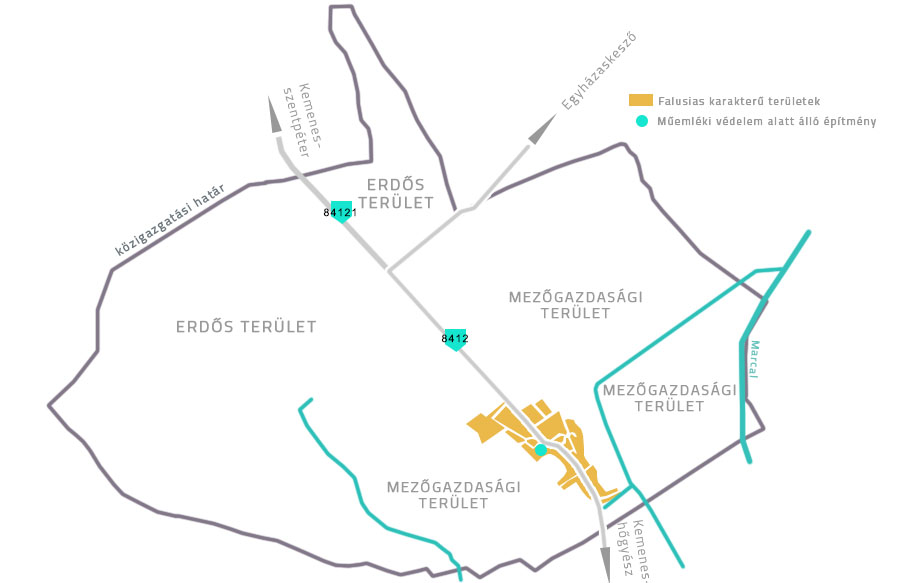 SorszámCímMegnevezésPetőfi u. 4.3/3Háczky-kúriaPetőfi u. 14.16Áts kastélyPetőfi u. 53.641/1Gaál házPetőfi u. 73.613Berdó házPetőfi u. 74-1, 74-2102/1,102/2Barcza-kúriaPetőfi u. 82.117Magyargencsi ÓvodaPetőfi u. 124.158LakóházAdy u. 17.568Szücs/Cséby kastély183/3Magtárépület597/2Evangélikus templom602Római Katalikus templom188-187 hrsz közöttLevente lőfalHertelendy-Újhely805 hrsz.VendégházMagyargencs külterületMagyargencs0121/6208Szűcs István huszárkapitány sírjaI. és II. Világháborús emlékmű a „Hősi ligetben”Magyargencs Magyargencs602247KőkeresztFeszület az „Ó” temetőbenMagyargencs Magyargencs0178/2247Kettős kereszt az Új temetőbenÉrtékes XIX.sz-i sírkeresztekMagyargencs Magyargencs597/2183/4Evangélikus I.vh. áldozatai r. emléktábla Soós Lajos emléktábla Magyargencs 538/16Két idős kocsányos tölgyMagyargencs „Ó” temetőHertelendy Miklós huszárezredes sírhelye